О внесении изменений в муниципальную программу «Развитие образования Черемховского района» на 2018-2023 годы», утвержденную постановлением администрации Черемховского районного муниципального образования от 13.11.2017 № 655»В связи с изменением объемов финансирования муниципальной программы, руководствуясь Федеральным законом от 06.10.2003  № 131-ФЗ «Об общих принципах организации местного самоуправления в Российской Федерации», Федеральным законом от 29.12.2012 № 273-ФЗ «Об образовании в Российской Федерации», Порядком разработки, реализации и оценки эффективности муниципальных программ Черемховского районного муниципального образования, утвержденным постановлением администрации Черемховского районного муниципального образования от 31.08.2018 № 532-п, статьями  24, 50 Устава Черемховского районного муниципального образования, администрация Черемховского районного муниципального образованияПОСТАНОВЛЯЕТ:1. Внести в муниципальную программу «Развитие образования Черемховского района» на 2018-2023 годы», утвержденную постановлением администрации Черемховского районного муниципального образования от 13.11.2017 № 655» (с изменениями, внесенными постановлениями администрации от 21.02.2018 № 95, от 22.03.2018 № 190, от 19.04.2018 № 257, от 30.06.2018 № 389, от 13.07.2018 № 447, от 23.08.2018 № 515-п, от 17.09.2018  № 656-п, от 16.11.2018 № 675-п, от 21.11.2018 № 677-п, от 05.12.2018 № 718-п, от 27.12.2018 № 808-п, от 30.01.2019 № 60-п, от 24.04.2019 № 223-п, от 16.05.2019 № 263-п, от 11.06.2019 № 318-п) (далее – программа), следующие изменения:- приложение № 3 к муниципальной программе «Объем и источники финансирования муниципальной программы» изложить в редакции приложения к настоящему постановлению (прилагается).2. Отделу организационной работы администрации Черемховского районного муниципального образования (Ю.А. Коломеец):2.1. внести информационную справку в оригинал постановления администрации от 13.11.2017 № 655 (с изменениями, внесенными постановлениями администрации от 21.02.2018 № 95, от 22.03.2018 № 190, от 19.04.2018 № 257, от 30.06.2018 № 389, от 13.07.2018 № 447, от 23.08.2018  № 515-п, от 17.09.2018 № 656-п, от 16.11.2018 № 675-п, от 21.11.2018 № 677-п, от 05.12.2018 № 718-п, от 27.12.2018 № 808-п, от 30.01.2019 № 60-п, от 24.04.2019 № 223-п, от 16.05.2019 № 263-п, от 11.06.2019 № 318-п) о дате внесения в него изменений настоящим постановлением;2.2. направить на опубликование настоящее постановление в газету «Моё село, край Черемховский» и разместить на официальном сайте Черемховского районного муниципального образования в информационно-телекоммуникационной сети «Интернет»: cher.irkobl.ru.3. Контроль за исполнением настоящего постановления возложить на и.о. начальника отдела образования Н.В. Хомякову. Мэр района                                                                                                            С.В. МарачПриложение к постановлениюадминистрации Черемховского районногомуниципального образованияот 27.06.2019 № 339-пПриложение № 3 к муниципальной программе администрацииЧеремховского районногомуниципального образованияот 13.11.2017 № 655ОБЪЕМ И ИСТОЧНИКИ ФИНАНСИРОВАНИЯ МУНИЦИПАЛЬНОЙ ПРОГРАММЫ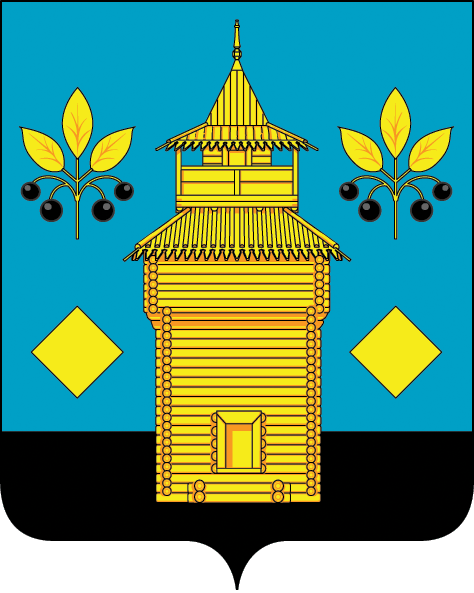 РОССИЙСКАЯ ФЕДЕРАЦИЯЧеремховское районное муниципальное образованиеАДМИНИСТРАЦИЯП О С Т А Н О В Л Е Н И Е27.06.2019№ 339-п Черемхово Черемхово№ п/пНаименование основного мероприятия, мероприятия Ответственный исполнитель, соисполнитель, участникИсточник финансового обеспеченияОбъем финансирования муниципальной программы, тыс. руб.Объем финансирования муниципальной программы, тыс. руб.Объем финансирования муниципальной программы, тыс. руб.Объем финансирования муниципальной программы, тыс. руб.Объем финансирования муниципальной программы, тыс. руб.Объем финансирования муниципальной программы, тыс. руб.Объем финансирования муниципальной программы, тыс. руб.№ п/пНаименование основного мероприятия, мероприятия Ответственный исполнитель, соисполнитель, участникИсточник финансового обеспеченияЗа весь период реализацииВ том числе по годамВ том числе по годамВ том числе по годамВ том числе по годамВ том числе по годамВ том числе по годам№ п/пНаименование основного мероприятия, мероприятия Ответственный исполнитель, соисполнитель, участникИсточник финансового обеспеченияЗа весь период реализации2018 год2019 год2020 год2021 год2022 год2023 годМуниципальная программа: Развитие образования в Черемховском районном муниципальном образовании на 2018-2023 годыМуниципальная программа: Развитие образования в Черемховском районном муниципальном образовании на 2018-2023 годыМуниципальная программа: Развитие образования в Черемховском районном муниципальном образовании на 2018-2023 годыМуниципальная программа: Развитие образования в Черемховском районном муниципальном образовании на 2018-2023 годыМуниципальная программа: Развитие образования в Черемховском районном муниципальном образовании на 2018-2023 годыМуниципальная программа: Развитие образования в Черемховском районном муниципальном образовании на 2018-2023 годыМуниципальная программа: Развитие образования в Черемховском районном муниципальном образовании на 2018-2023 годыМуниципальная программа: Развитие образования в Черемховском районном муниципальном образовании на 2018-2023 годыМуниципальная программа: Развитие образования в Черемховском районном муниципальном образовании на 2018-2023 годыМуниципальная программа: Развитие образования в Черемховском районном муниципальном образовании на 2018-2023 годыВсего по муниципальной программеВсего4172307,22771713,97827805,06716711,87696792,84579641,74579641,74Всего по муниципальной программеместный бюджет679174,73120181,47147071,57107058,47113332,7495765,2495765,24Всего по муниципальной программеобластной бюджет3493132,49651532,50680733,49609653,40583460,10483876,50483876,501.Подпрограмма: Развитие дошкольного, общего и дополнительного образования на 2018 – 2023 годыПодпрограмма: Развитие дошкольного, общего и дополнительного образования на 2018 – 2023 годыПодпрограмма: Развитие дошкольного, общего и дополнительного образования на 2018 – 2023 годыПодпрограмма: Развитие дошкольного, общего и дополнительного образования на 2018 – 2023 годыПодпрограмма: Развитие дошкольного, общего и дополнительного образования на 2018 – 2023 годыПодпрограмма: Развитие дошкольного, общего и дополнительного образования на 2018 – 2023 годыПодпрограмма: Развитие дошкольного, общего и дополнительного образования на 2018 – 2023 годыПодпрограмма: Развитие дошкольного, общего и дополнительного образования на 2018 – 2023 годыПодпрограмма: Развитие дошкольного, общего и дополнительного образования на 2018 – 2023 годыПодпрограмма: Развитие дошкольного, общего и дополнительного образования на 2018 – 2023 годы1.Всего по Подпрограмме Всего4103430,18753937,68809163,51708093,09688642,44571796,73571796,731.Всего по Подпрограмме местный бюджет618460,57104915,18134082,9068439,69105182,3487920,2387920,231.Всего по Подпрограмме областной бюджет3484969,61649022,50675080,61609653,40583460,10483876,50483876,501.1.Основное мероприятие: Повышение эффективности дошкольного образования Отдел образования АЧРМО, МКДОУВсего1206185,55226486,81234390,17208334,26211936,87162518,72162518,721.1.Основное мероприятие: Повышение эффективности дошкольного образования Отдел образования АЧРМО, МКДОУместный бюджет202534,2331308,4041013,0633567,5637170,1729737,5229737,521.1.Основное мероприятие: Повышение эффективности дошкольного образования Отдел образования АЧРМО, МКДОУобластной бюджет1003651,32195178,41193377,11174766,70174766,70132781,20132781,201.1.1.Обеспечение деятельности муниципальных дошкольных организацийОтдел образования АЧРМО, МКДОУ Всего196538,3835307,8939215,9031140,3333439,4428717,4128717,411.1.1.Обеспечение деятельности муниципальных дошкольных организацийОтдел образования АЧРМО, МКДОУ местный бюджет191310,6330080,1439215,9031140,3333439,4428717,4128717,411.1.1.Обеспечение деятельности муниципальных дошкольных организацийОтдел образования АЧРМО, МКДОУ областной бюджет5227,755227,750,000,000,000,000,001.1.2.Обеспечение противопожарных мероприятий в дошкольных организацияхОтдел образования АЧРМО, МКДОУ Всего6491,931016,871317,061150,01150,00929,00929,001.1.2.Обеспечение противопожарных мероприятий в дошкольных организацияхОтдел образования АЧРМО, МКДОУ местный бюджет6491,931016,871317,061150,001150,00929,00929,001.1.4.Реализация первоочередных мероприятий по модернизации объектов теплоснабжения и подготовки к отопительному сезону объектов коммунальной инфраструктурыОтдел образования АЧРМО, УЖКХ, МКДОУВсего1458,80645,62744,6832,5036,000,000,001.1.4.Реализация первоочередных мероприятий по модернизации объектов теплоснабжения и подготовки к отопительному сезону объектов коммунальной инфраструктурыОтдел образования АЧРМО, УЖКХ, МКДОУместный бюджет132,5519,3744,6832,5036,000,000,001.1.4.Реализация первоочередных мероприятий по модернизации объектов теплоснабжения и подготовки к отопительному сезону объектов коммунальной инфраструктурыОтдел образования АЧРМО, УЖКХ, МКДОУобластной бюджет1326,25626,25700,000,000,000,000,001.1.5.Проведение санитарно-эпидемиологических мероприятий в дошкольных организацияхОтдел образования АЧРМО, МКДОУВсего484,0028,6691,0491,0491,0491,1191,111.1.5.Проведение санитарно-эпидемиологических мероприятий в дошкольных организацияхОтдел образования АЧРМО, МКДОУместный бюджет484,0028,6691,0491,0491,0491,1191,111.1.6.Обеспечение государственных гарантий реализации прав на получение общедоступного и бесплатного дошкольного образования Отдел образования АЧРМО, МКУ «ЦБ ЧРМО», МКДОУВсего992597,00186331,10191170,10174766,70174766,70132781,2132781,21.1.6.Обеспечение государственных гарантий реализации прав на получение общедоступного и бесплатного дошкольного образования Отдел образования АЧРМО, МКУ «ЦБ ЧРМО», МКДОУобластной бюджет992597,00186331,10191170,10174766,70174766,70132781,2132781,21.1.7.Реализация мероприятий перечня проектов народных инициативОтдел образования АЧРМО, МКУ «ЦБ ЧРМО», МКДОУВсего4689,093085,891603,200,000,000,000,001.1.7.Реализация мероприятий перечня проектов народных инициативОтдел образования АЧРМО, МКУ «ЦБ ЧРМО», МКДОУместный бюджет188,7792,5896,190,000,000,000,001.1.7.Реализация мероприятий перечня проектов народных инициативОтдел образования АЧРМО, МКУ «ЦБ ЧРМО», МКДОУобластной бюджет4500,322993,311507,010,000,000,000,001.1.8.Профессиональная подготовка и повышение квалификации кадровОтдел образования АЧРМО, МКУ «ЦБ ЧРМО», МКДОУВсего626,3570,78248,19153,69153,690,000,001.1.8.Профессиональная подготовка и повышение квалификации кадровОтдел образования АЧРМО, МКУ «ЦБ ЧРМО», МКДОУместный бюджет626,3570,78248,19153,69153,690,000,001.1.9.Капитальные ремонты образовательных организацийОтдел образования АЧРМО, МКУ «ЦБ ЧРМО», МКДОУВсего3300,000,000,001000,002300,000,000,001.1.9.Капитальные ремонты образовательных организацийОтдел образования АЧРМО, МКУ «ЦБ ЧРМО», МКДОУместный бюджет3300,000,000,001000,002300,000,000,001.2.Основное мероприятие: Повышение эффективности общего образованияВсего2709634,41484845,43528550,46474007,10452008,78385111,32385111,321.2.Основное мероприятие: Повышение эффективности общего образованияместный бюджет247962,5942913,5154581,2639120,4043315,3834016,0234016,021.2.Основное мероприятие: Повышение эффективности общего образованияобластной бюджет2461671,82441931,92473969,20434886,70408693,40351095,30351095,301.2.1.Обеспечение деятельности муниципальных учрежденийОтдел образования АЧРМО, образовательные организацииВсего185042,7842661,0839934,9824585,0230640,8023610,4523610,451.2.1.Обеспечение деятельности муниципальных учрежденийОтдел образования АЧРМО, образовательные организацииместный бюджет175234,6532852,9539934,9824585,0230640,8023610,4523610,451.2.1.Обеспечение деятельности муниципальных учрежденийОтдел образования АЧРМО, образовательные организацииобластной бюджет9808,139808,130,000,000,000,000,001.2.2.Обеспечение государственных гарантий реализации прав на получение общедоступного и бесплатного начального общего, основного общего, среднего общего образования в муниципальных образовательных организацияхОтдел образования АЧРМО, образовательные организацииВсего2299439,70412964,40426851,50393986,00393986,00335825,90335825,901.2.2.Обеспечение государственных гарантий реализации прав на получение общедоступного и бесплатного начального общего, основного общего, среднего общего образования в муниципальных образовательных организацияхОтдел образования АЧРМО, образовательные организацииобластной бюджет2299439,70412964,40426851,50393986,00393986,00335825,90                           335825,901.2.3.Осуществление отдельных областных государственных полномочий по предоставлению мер социальной поддержки многодетным и малоимущим семьям Отдел образования АЧРМО, образовательные организацииВсего87641,5012980,5014707,4014707,4014707,4015269,4015269,401.2.3.Осуществление отдельных областных государственных полномочий по предоставлению мер социальной поддержки многодетным и малоимущим семьям Отдел образования АЧРМО, образовательные организацииобластной бюджет87641,5012980,5014707,4014704,4014707,4015269,4015269,401.2.4.Капитальные ремонты образовательных организацийОтдел образования АЧРМО, образовательные организации Всего64377,75435,1529536,4030678,201928,00900,00900,001.2.4.Капитальные ремонты образовательных организацийОтдел образования АЧРМО, образовательные организации местный бюджет11184,45435,152536,404484,901928,00900,00900,001.2.4.Капитальные ремонты образовательных организацийОтдел образования АЧРМО, образовательные организации областной бюджет53193,300,0027000,0026193,300,000,000,001.2.5.Реализация первоочередных мероприятий по модернизации объектов теплоснабжения и подготовки к отопительному сезону объектов коммунальной инфраструктурыОтдел образования АЧРМО, УЖКХ, образовательные организацииВсего2063,31998,72968,0946,5050,000,000,001.2.5.Реализация первоочередных мероприятий по модернизации объектов теплоснабжения и подготовки к отопительному сезону объектов коммунальной инфраструктурыОтдел образования АЧРМО, УЖКХ, образовательные организацииместный бюджет184,5629,9758,0946,5050,000,000,001.2.5.Реализация первоочередных мероприятий по модернизации объектов теплоснабжения и подготовки к отопительному сезону объектов коммунальной инфраструктурыОтдел образования АЧРМО, УЖКХ, образовательные организацииобластной бюджет1878,75968,75910,000,000,000,000,001.2.6.Обеспечение противопожарных мероприятий в образовательных организацияхОтдел образования АЧРМО, образовательные организации Всего10346,202368,852358,291316,531316,531493,001493,001.2.6.Обеспечение противопожарных мероприятий в образовательных организацияхОтдел образования АЧРМО, образовательные организации местный бюджет10346,202368,852358,291316,531316,531493,001493,001.2.7.Проведение санитарно-эпидемиологических мероприятий в образовательных организацияхОтдел образования АЧРМО, образовательные организации Всего1060,7767,02198,75198,75198,75198,75198,751.2.7.Проведение санитарно-эпидемиологических мероприятий в образовательных организацияхОтдел образования АЧРМО, образовательные организации местный бюджет1060,7767,02198,75198,75198,75198,75198,751.2.8.Обеспечение безопасности ежедневного подвоза обучающихся к месту обучения и обратно Отдел образования АЧРМО, образовательные организации Всего47514,418061,838597,548053,228445,827178,007178,001.2.8.Обеспечение безопасности ежедневного подвоза обучающихся к месту обучения и обратно Отдел образования АЧРМО, образовательные организации местный бюджет46014,416561,838597,548053,228445,827178,007178,001.2.8.Обеспечение безопасности ежедневного подвоза обучающихся к месту обучения и обратно Отдел образования АЧРМО, образовательные организации областной бюджет1500,001500,000,000,000,000,000,001.2.9.Приобретение школьных автобусов для обеспечения безопасности школьных перевозок Отдел образования АЧРМО, образовательные организации Всего4178,001908,001430,000,00300,00270,00270,001.2.9.Приобретение школьных автобусов для обеспечения безопасности школьных перевозок Отдел образования АЧРМО, образовательные организации местный бюджет1063,10137,3085,800,00300,00270,00270,001.2.9.Приобретение школьных автобусов для обеспечения безопасности школьных перевозок Отдел образования АЧРМО, образовательные организации областной бюджет3114,901770,701344,200,000,000,000,001.2.10.Обеспечение занятости несовершеннолетних граждан в возрасте от 14 до 18 летОтдел образования АЧРМО, образовательные организацииВсего600,00100,00100,0100,00100,00100,00100,001.2.10.Обеспечение занятости несовершеннолетних граждан в возрасте от 14 до 18 летОтдел образования АЧРМО, образовательные организацииместный бюджет600,00100,00100,0100,00100,00100,00100,001.2.11.Комплектование учебных фондов школьных библиотекОтдел образования АЧРМО, образовательные организацииВсего90,0015,0015,0015,0015,0015,0015,001.2.11.Комплектование учебных фондов школьных библиотекОтдел образования АЧРМО, образовательные организацииместный бюджет90,0015,0015,0015,0015,0015,0015,001.2.12.Обеспечение оборудованием пунктов проведения экзаменовОтдел образования АЧРМО, образовательные организацииВсего1238,82227,50213,36199,49199,49199,49199,491.2.12.Обеспечение оборудованием пунктов проведения экзаменовОтдел образования АЧРМО, образовательные организацииместный бюджет1238,82227,50213,36199,49199,49199,49199,491.2.13.Реализация мероприятий перечня проектов народных инициативОтдел образования АЧРМО, образовательные организацииВсего5356,981999,423357,560,000,000,000,001.2.13.Реализация мероприятий перечня проектов народных инициативОтдел образования АЧРМО, образовательные организацииместный бюджет261,4359,98201,450,000,000,000,001.2.13.Реализация мероприятий перечня проектов народных инициативОтдел образования АЧРМО, образовательные организацииобластной бюджет5095,551939,443156,110,000,000,000,001.2.14.Профессиональная подготовка и повышение квалификации кадровОтдел образования АЧРМО, образовательные организацииВсего620,2357,96217,63120,99120,9951,3351,331.2.14.Профессиональная подготовка и повышение квалификации кадровОтдел образования АЧРМО, образовательные организацииместный бюджет620,2357,96217,63120,99120,9951,3351,331.2.15.Приобретение средств обучения (вычислительной техники) для малокомплектных образовательных организаций, осуществляющих образовательную деятельность по образовательным программам основного общего и (или) среднего общего образования, расположенных в сельской местностиОтдел образования АЧРМО, образовательные организацииВсего63,970,0063,970,000,000,000,001.2.15.Приобретение средств обучения (вычислительной техники) для малокомплектных образовательных организаций, осуществляющих образовательную деятельность по образовательным программам основного общего и (или) среднего общего образования, расположенных в сельской местностиОтдел образования АЧРМО, образовательные организацииместный бюджет63,970,0063,970,000,000,000,001.3.Основное мероприятие: Развитие системы дополнительного образованияОтдел образования АЧРМО, организации дополнительногообразованияВсего187610,2242605,4446222,8825751,7324696,7924166,6924166,691.3.Основное мероприятие: Развитие системы дополнительного образованияОтдел образования АЧРМО, организации дополнительногообразованияместный бюджет167963,7530693,2738488,5825751,7324696,7924166,6924166,691.3.Основное мероприятие: Развитие системы дополнительного образованияОтдел образования АЧРМО, организации дополнительногообразованияобластной бюджет19646,4711912,177734,300,000,000,000,001.3.1.Обеспечение деятельности муниципальных организацийОтдел образования АЧРМО, организации дополнительногообразованияВсего185964,1741261,8245727,0925634,7324579,7924073,6924073,691.3.1.Обеспечение деятельности муниципальных организацийОтдел образования АЧРМО, организации дополнительногообразованияместный бюджет167822,2430514,8938332,0925634,7324579,7924073,6924073,691.3.1.Обеспечение деятельности муниципальных организацийОтдел образования АЧРМО, организации дополнительногообразованияобластной бюджет18141,9310746,937395,000,000,000,000,001.3.2.Обеспечение противопожарных мероприятий в организациях дополнительногообразованияОтдел образования АЧРМО, организации дополнительногообразованияВсего615,18142,35112,83102,00102,0078,0078,001.3.2.Обеспечение противопожарных мероприятий в организациях дополнительногообразованияОтдел образования АЧРМО, организации дополнительногообразованияместный бюджет615,18142,35112,83102,00102,0078,0078,001.3.3.Проведение санитарно-эпидемиологических мероприятий в образовательных организацияхОтдел образования АЧРМО, организации дополнительногообразованияВсего75,000,0015,0015,0015,0015,0015,001.3.3.Проведение санитарно-эпидемиологических мероприятий в образовательных организацияхОтдел образования АЧРМО, организации дополнительногообразованияместный бюджет75,000,0015,0015,0015,0015,0015,001.3.4.Реализация мероприятий перечня проектов народных инициативОтдел образования АЧРМО, организации дополнительногообразованияВсего1562,231201,27360,960,000,000,000,001.3.4.Реализация мероприятий перечня проектов народных инициативОтдел образования АЧРМО, организации дополнительногообразованияместный бюджет57,6936,0321,660,000,000,000,001.3.4.Реализация мероприятий перечня проектов народных инициативОтдел образования АЧРМО, организации дополнительногообразованияобластной бюджет1504,541165,24339,300,000,000,000,001.3.5.Профессиональная подготовка и повышение квалификации кадровОтдел образования АЧРМО, организации дополнительногообразованияВсего7,000,007,000,000,000,000,001.3.5.Профессиональная подготовка и повышение квалификации кадровОтдел образования АЧРМО, организации дополнительногообразованияместный бюджет7,000,007,000,000,000,000,002.Подпрограмма: Обеспечение реализации муниципальной программы и прочие мероприятия в области образования на 2018 – 2023 годыПодпрограмма: Обеспечение реализации муниципальной программы и прочие мероприятия в области образования на 2018 – 2023 годыПодпрограмма: Обеспечение реализации муниципальной программы и прочие мероприятия в области образования на 2018 – 2023 годыПодпрограмма: Обеспечение реализации муниципальной программы и прочие мероприятия в области образования на 2018 – 2023 годыПодпрограмма: Обеспечение реализации муниципальной программы и прочие мероприятия в области образования на 2018 – 2023 годыПодпрограмма: Обеспечение реализации муниципальной программы и прочие мероприятия в области образования на 2018 – 2023 годыПодпрограмма: Обеспечение реализации муниципальной программы и прочие мероприятия в области образования на 2018 – 2023 годыПодпрограмма: Обеспечение реализации муниципальной программы и прочие мероприятия в области образования на 2018 – 2023 годыПодпрограмма: Обеспечение реализации муниципальной программы и прочие мероприятия в области образования на 2018 – 2023 годыПодпрограмма: Обеспечение реализации муниципальной программы и прочие мероприятия в области образования на 2018 – 2023 годы2.Всего по Подпрограмме Всего68877,0417776,2918641,558618,788150,407845,017845,012.Всего по Подпрограмме местный бюджет60714,1715266,2912988,688618,788150,407845,017845,012.Всего по Подпрограмме областной бюджет8162,872510,005652,870,000, 000,000,002.1.Основное мероприятие: Муниципальное управление в сфере образованияОтдел образования АЧРМОВсего55498,1713954,8414211,837333,446865,066566,506566,502.1.Основное мероприятие: Муниципальное управление в сфере образованияОтдел образования АЧРМОместный бюджет52572,1713954,8411285,837333,446865,066566,506566,502.1.Основное мероприятие: Муниципальное управление в сфере образованияОтдел образования АЧРМОобластной бюджет2926,000,002926,000,000,000,000,002.1.1.Расходы на обеспечение функций органов местного самоуправленияОтдел образования АЧРМО Всего15301,113625,383864,711962,061877,061985,951985,952.1.1.Расходы на обеспечение функций органов местного самоуправленияОтдел образования АЧРМО местный бюджет14575,113625,383138,711962,061877,061985,951985,952.1.1.Расходы на обеспечение функций органов местного самоуправленияОтдел образования АЧРМО областной бюджет726,000,00726,000,000,000,000,002.1.2.Обеспечение деятельности муниципального учрежденияОтдел образования АЧРМО, МКУ «ЦРО» Всего40184,5410316,9410347,125371,384988,004580,554580,552.1.2.Обеспечение деятельности муниципального учрежденияОтдел образования АЧРМО, МКУ «ЦРО» местный бюджет37984,5410316,948147,125371,384988,004580,554580,552.1.2.Обеспечение деятельности муниципального учрежденияОтдел образования АЧРМО, МКУ «ЦРО» областной бюджет2200,000,002200,000,000,000,000,002.1.3.Профессиональная подготовка и повышение квалификации кадровОтдел образования АЧРМО, МКУ «ЦРО» Всего12,5212,520,000,000,000,000,002.1.3.Профессиональная подготовка и повышение квалификации кадровОтдел образования АЧРМО, МКУ «ЦРО» местный бюджет12,5212,520,000,000,000,000,002.2.Основное мероприятие: Профилактика суицидальных попыток среди несовершеннолетних Отдел образования АЧРМО Всего60,0010,0010,0010,0010,0010,0010,002.2.Основное мероприятие: Профилактика суицидальных попыток среди несовершеннолетних Отдел образования АЧРМО местный бюджет60,0010,0010,0010,0010,0010,0010,002.2.1.Реализация направлений расходов основного мероприятия  подпрограммы муниципальной программы, а также непрограммных направлений расходов органов местного самоуправленияОтдел образования АЧРМО Всего60,0010,0010,0010,0010,0010,0010,002.2.1.Реализация направлений расходов основного мероприятия  подпрограммы муниципальной программы, а также непрограммных направлений расходов органов местного самоуправленияОтдел образования АЧРМО местный бюджет60,0010,0010,0010,0010,0010,0010,002.3.Основное мероприятие: Обеспечение проведения муниципальных и региональных мероприятий в сфере образованияОтдел образования АЧРМО, МКУ «ЦРО», образовательные организацииВсего6315,761080,141378,24964,00964,00964,69964,692.3.Основное мероприятие: Обеспечение проведения муниципальных и региональных мероприятий в сфере образованияОтдел образования АЧРМО, МКУ «ЦРО», образовательные организацииместный бюджет6230,691080,141293,17964,00964,00964,69964,692.3.Основное мероприятие: Обеспечение проведения муниципальных и региональных мероприятий в сфере образованияОтдел образования АЧРМО, МКУ «ЦРО», образовательные организацииобластной бюджет85,070,0085,070,000,000,000,002.3.1.Реализация направлений расходов основного мероприятия  подпрограммы муниципальной программы, а также непрограммных направлений расходов органов местного самоуправленияОтдел образования АЧРМО, МКУ «ЦРО», образовательные организацииВсего6225,261080,141287,74964,00964,00964,69964,692.3.1.Реализация направлений расходов основного мероприятия  подпрограммы муниципальной программы, а также непрограммных направлений расходов органов местного самоуправленияОтдел образования АЧРМО, МКУ «ЦРО», образовательные организацииместный бюджет6225,261080,141287,74964,00964,00964,69964,692.3.2.Реализация мероприятий перечня проектов народных инициативОтдел образования АЧРМО, МКУ «ЦРО», образовательные организацииВсего90,500,0090,500,000,000,000,002.3.2.Реализация мероприятий перечня проектов народных инициативОтдел образования АЧРМО, МКУ «ЦРО», образовательные организацииместный бюджет5,430,005,430,000,000,000,002.3.2.Реализация мероприятий перечня проектов народных инициативОтдел образования АЧРМО, МКУ «ЦРО», образовательные организацииобластной бюджет85,070,0085,070,000,000,000,002.4.Основное мероприятие: Развитие  системы  отдыха и оздоровленияОтдел образования АЧРМО Всего7003,112731,313041,48311,34311,34303,82303,822.4.Основное мероприятие: Развитие  системы  отдыха и оздоровленияОтдел образования АЧРМО местный бюджет1851,31221,31399,68311,34311,34303,82303,822.4.Основное мероприятие: Развитие  системы  отдыха и оздоровленияОтдел образования АЧРМО областной бюджет5151,802510,002641,800,000,000,000,002.4.1.Организация отдыха детей в каникулярное время на оплату стоимости набора продуктов питания в лагерях с дневным пребыванием детей, организованных органами местного самоуправления муниципальных образований Иркутской областиОтдел образования АЧРМО, образовательные организацииВсего6252,542698,912810,43188,90188,90182,70182,702.4.1.Организация отдыха детей в каникулярное время на оплату стоимости набора продуктов питания в лагерях с дневным пребыванием детей, организованных органами местного самоуправления муниципальных образований Иркутской областиОтдел образования АЧРМО, образовательные организацииместный бюджет1100,74188,91168,63188,90188,90182,70182,702.4.1.Организация отдыха детей в каникулярное время на оплату стоимости набора продуктов питания в лагерях с дневным пребыванием детей, организованных органами местного самоуправления муниципальных образований Иркутской областиОтдел образования АЧРМО, образовательные организацииобластной бюджет5151,802510,002641,800,000,000,000,002.4.2.Проведение санитарно-эпидемиологических мероприятийОтдел образования АЧРМО, образовательные организацииВсего750,5732,40231,05122,44122,44121,12121,122.4.2.Проведение санитарно-эпидемиологических мероприятийОтдел образования АЧРМО, образовательные организацииместный бюджет750,5732,40231,05122,44122,44121,12121,12